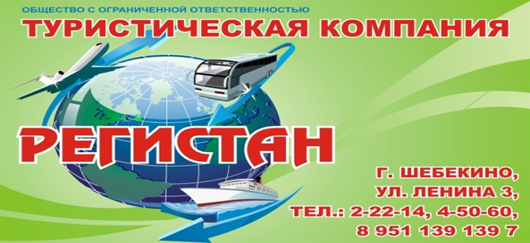 Номер в едином Федеральном Реестре туроператоров РТО  010460"Kok- Koz" Мини-отель в Судаке  ПРОЖИВАНИЕ: «Кок-Коз» расположен в городе Судак (район аквапарка), всего в 5 минутах ходьбы от моря.В 300 метрах от отеля "Кок-Коз" - аквапарк, а в 400 метрах - набережная теплого Черного моря Крыма, в 2,3 км от Генуэзской крепостиПИТАНИЕ: В отеле организовано питание в собственном домашнем кафе по меню или под заказ.К ВАШИМ УСЛУГАМ:  стиральная машинка (платно), сейф (бесплатно), Wi-Fi интернет (бесплатно), экскурсии, мангал, детская площадка, беседка, гладильная + утюг, СВЧ, спутниковое ТВПЛЯЖ: пляж галечно-песчаный – 7-10 минутСтоимость за заезд с человекаВ стоимость входит: Проезд на комфортабельном автобусе, проживание в 2-х, 3-х, 4-х  местных номерах , сопровождение, страховка от несчастного случая на время проезда.Если приобретается отдельный проезд:  Взрослые - 5500 руб., дети до 10 лет - 5000 руб.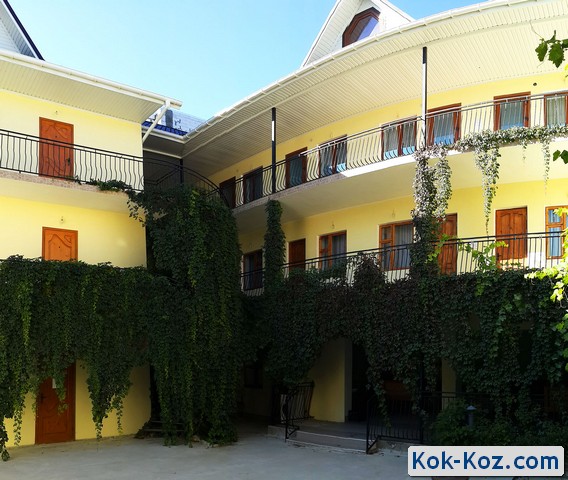 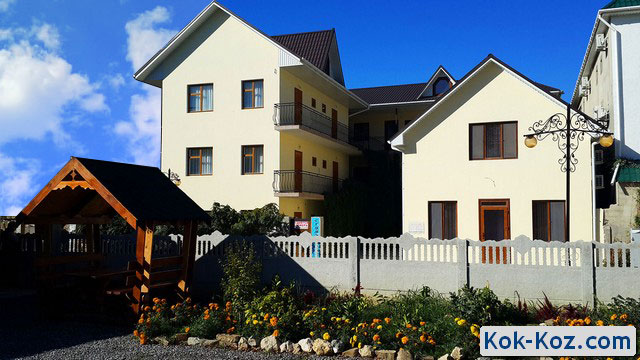 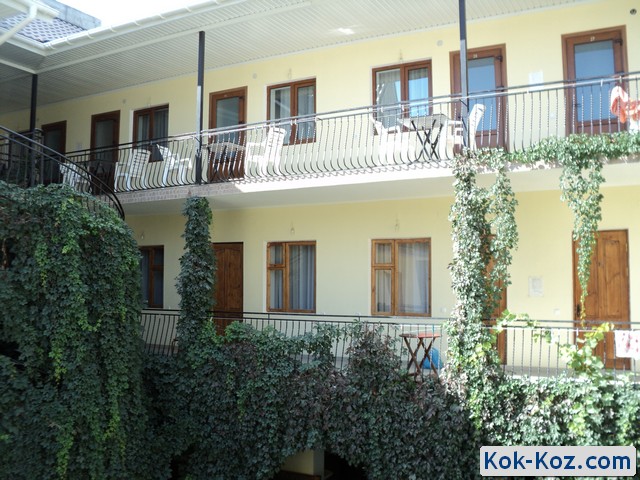 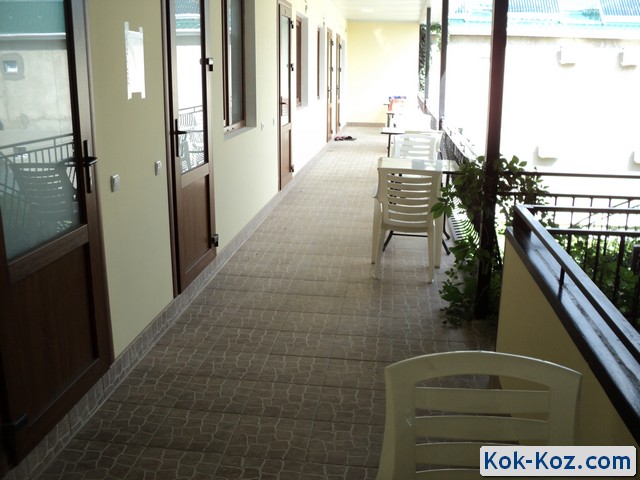 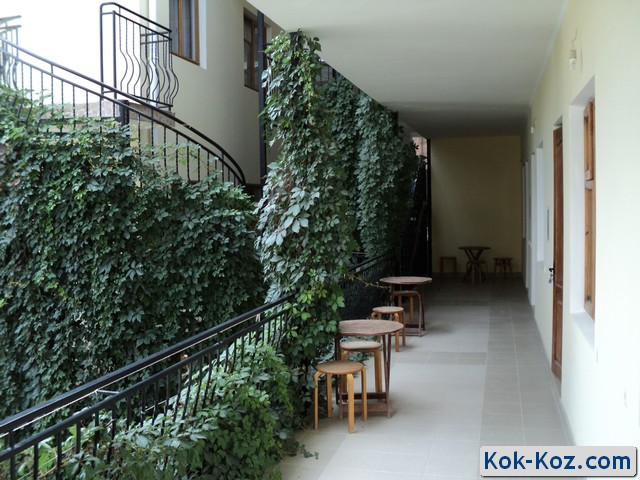 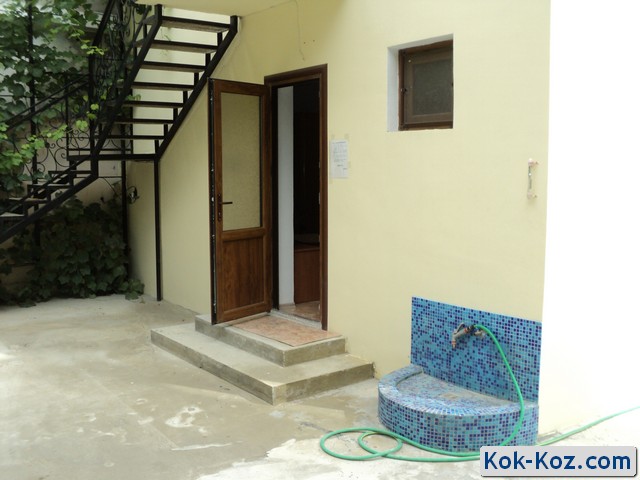 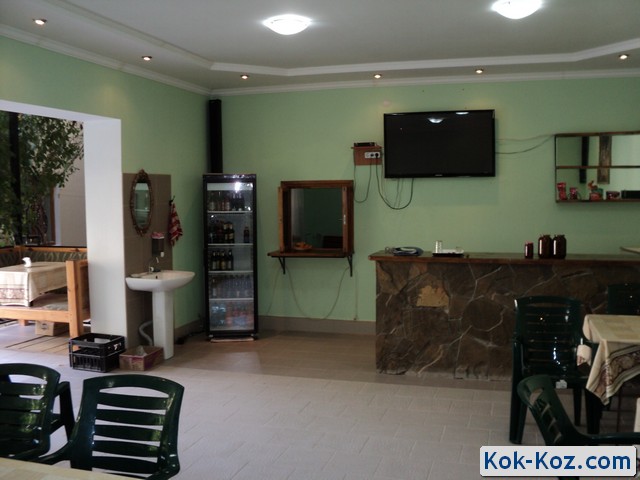 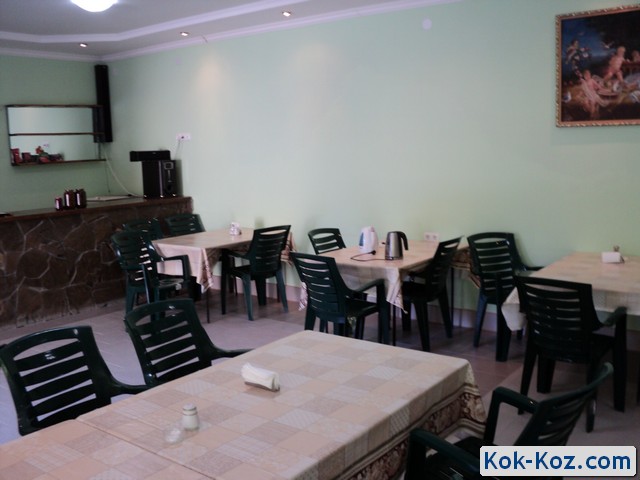 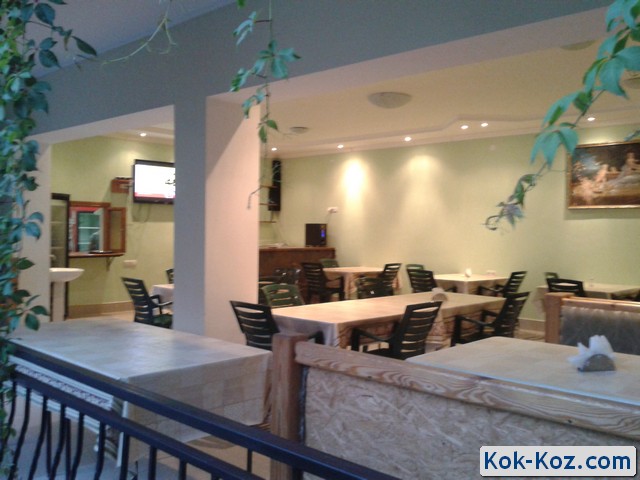 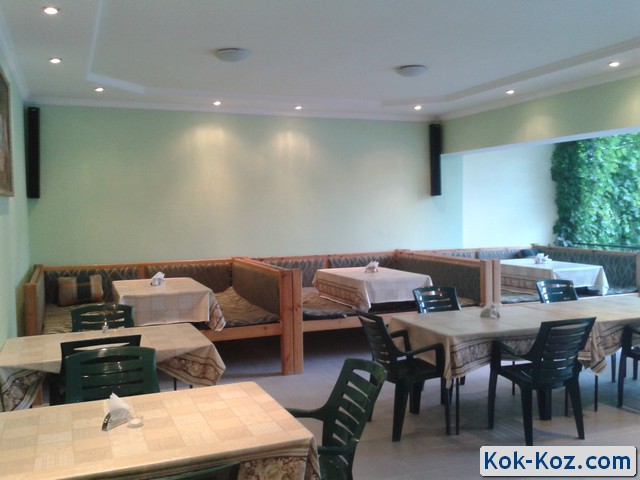 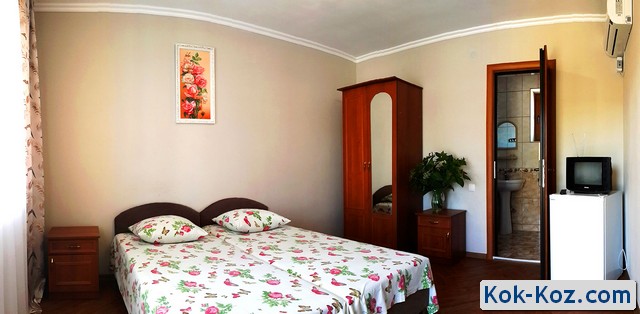 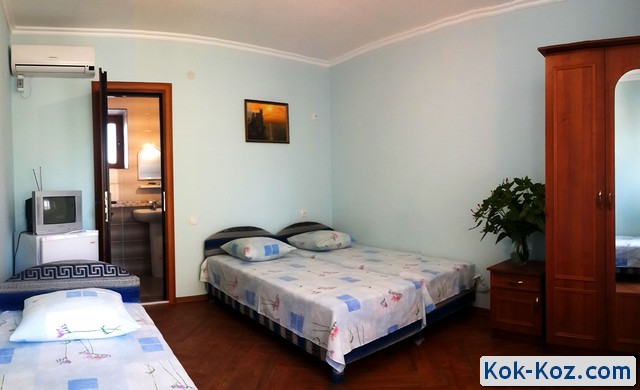 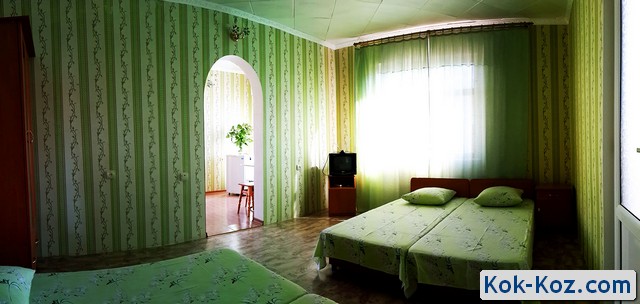 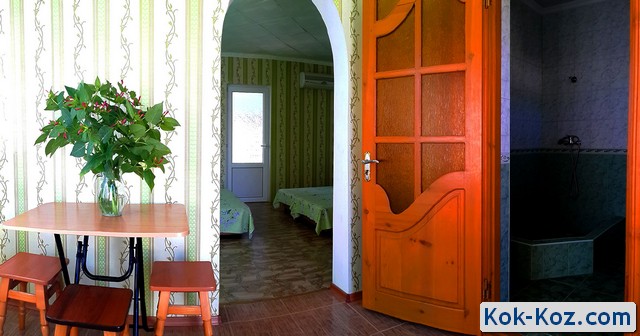 набережная - 7 минут, центр города - 15-20 минут, центр развлечений - 7 минут, аквапарк - 5 минут
дельфинарий - 40 минут (на маршрутке), рынок - 5 минут, магазин продукты - 2 минуты
остановка маршрутки - 5 минут, аптека - 5 минут набережная - 7 минут, центр города - 15-20 минут, центр развлечений - 7 минут, аквапарк - 5 минут
дельфинарий - 40 минут (на маршрутке), рынок - 5 минут, магазин продукты - 2 минуты
остановка маршрутки - 5 минут, аптека - 5 минут В номере:В номере:Санузел + ДушСанузел + ДушМебель:Мебель:односпальные или двуспальная кровати, диван-кровать, шкаф, прикроватные тумбочки, стол, зеркалоодноспальные или двуспальная кровати, диван-кровать, шкаф, прикроватные тумбочки, стол, зеркалоУдобства: Удобства: сплит-система, телевизор, спутниковое ТВ, интернет, холодильник,  балкон общий или индивидуальный сплит-система, телевизор, спутниковое ТВ, интернет, холодильник,  балкон общий или индивидуальный Тип номера2-х  стандарт3- х стандарт4- х стандарт2х комнатный (4чел)08.06 – 17.06.2021   113001050097001090015.06 – 24.06.20211130010500 97001090022.06 – 01.07.2021113001100097001090029.06 – 08.07.20211350012200112001180006.07 – 15.07.20211390012500115001210013.07 – 22.07.20211480012800116001250020.07 – 29.07.20211495012950118001260027.07 – 05.08.20211495012950118001260003.08 – 12.08.20211495012950118001260010.08 – 19.08.20211495012950118001260017.08 – 26.08.20211495012950118001260024.08 – 02.09.20211450012500115001210031.08 – 09.09.20211190010500102001090007.09 – 16.09.202111900105001020010900